SCORES FOR ACADEMIC PERFORMANCE INDICATORS (API’s) IN RECRUITMENTS AND CAREER ADVANCEMENT SCHEME (CAS) PROMOTIONS OF UNIVERSITY LIBRARIANSCategory I – Procurement, organisation and delivery of knowledge and information 
through Library servicesThe minimum API score required by Library staff in this category is 100. The self-assessment score should be based on objectively verifiable data / documents duly certified by HOD / Institution Head / University Registrar wherever applicable and will be scrutinized / finalized by the screening / selection committee.**Minimum score required for promotion: 150 out of a total of 250 from category I and II, at least 100 (from maximum of 180) from category I and 20 (from maximum of 70) from category II (as per D.O.No.F.1-2/2009 (ECPS) Pt.V(I) Vol.II, dated:04.06.2013 of UGC).Category II - Co-Curricular, Extension, and Professional development related activitiesThe minimum API score required by Library staff in this category is 20. The self-assessment score should be based on objectively verifiable data / documents duly certified by HOD / Institution Head / University Registrar wherever applicable and will be scrutinized / finalized by the screening / selection committee.**Minimum score required for promotion: 150 out of a total of 250 from category I and II, at least 100 (from maximum of 180) from category I and 20 (from maximum of 70) from category II (as per D.O.No.F.1-2/2009 (ECPS) Pt.V(I) Vol.II, dated:04.06.2013 of UGC).Category III - Research & Academic contributionsThe minimum API score required by Library cadres in this category is different for various categories which are mentioned in table showing minimum score required for promotions to higher cadres. The self assessment score should be based on objectively verifiable data / documents duly certified by HOD / Institution Head / University Registrar wherever applicable and will be scrutinized / finalized by the screening / selection committee*	The API score for paper in refereed journal would be as follows: papers published in journals without impact factor = 15 points and papers published in Journals with impact factor = 20 points. Of the total score for the category of publication by the library staff, the first/principal author and the corresponding author/supervisor/mentor of the teacher would share equally 60% of the total points and the remaining 40% would be shared equally by all other authors.  If there is only one person under other author category, the distribution of marks between the above two category shall be 80% and 20%.  This applies to popular articles, papers in conferences, seminars, workshops and symposia also.Guidelines for awarding scores in Academic performance indicators for 
Career Advancement system for University LibrariansCategory I – Procurement, Organisation and Delivery of Knowledge and 
Information through Library ServicesProcurement, organization of Library Resources and Delivery of Information	**Other similar / special additional duties includeLibrary Automation and ICT Applications						e-Resource Management and Digital Library Services					User Awareness,  Instruction Programmes and Academic duties			Calculation of points for Lectures & Practical for each Course*UG: Each Theory class/contact hour is given 3 points. Points for Practical is calculated as Practical credit x two hours x 3 points x number of batchesPG: Each Theory credit is given 4 points. Points for Practical is calculated as Practical credit x two hours x 4 pointsPhD: Each Theory credit is given 5 pointsPoints for Practical is calculated as Practical credit x two hours x 5 pointsPG Diploma (distance / regular), Skill Development Course, Certificate course / Self Employment course:Each Theory class is given 3 pointsPoints for Practical is calculated as Practical class x two hours x 3 points*Finally the total points for theory and practical for each course is divided separately based upon the classes taken by individual teachers who handled the course (after verification of records).Additional Library Services								**Minimum score required for promotion: 150 out of a total of 250 from category I and II, at least 100 (from maximum of 180) from category I and 20 (from maximum of 70) from category II (as per D.O.No.F.1-2/2009 (ECPS) Pt.V(I) Vol.II, dated:04.06.2013 of UGC).Category II   Co-Curricular, Extension, and Professional developmentCo-Curricular activities									Extension activities									Professional developmental activities**Minimum score required for promotion: 150 out of a total of 250 from category I and II, at least 100 (from maximum of 180) from category I and 20 (from maximum of 70) from category II (as per D.O.No.F.1-2/2009 (ECPS) Pt.V(I) Vol.II, dated:04.06.2013 of UGC).Table-1MINIMUM ACADEMIC PERFORMANCE AND SERVICE REQUIREMENTS FOR PROMOTION OF LIBRARY STAFF IN THE UNIVERSITY*   For Library cadres seeking promotion under CAS to Deputy Librarian, for those who on the date of this notification (11.08.2011) are Assistant Librarian in Stage 2, the requirement of publications may be adjusted pro rata.  For all others who enter Stage 2, subsequent to this notification, the requirement of three publications, as defined in these regulations, will be applicable.Table - 2MINIMUM ACADEMIC PERFORMANCE INDICATORS FOR THE PROMOTION OF LIBRARY STAFF UNDER CAREER ADVANCEMENT SCHEME (CAS)If a candidate does not satisfy the minimum average API scores specified in row nos. 3 and 4 for different Stages concerned, then he / she will not be eligible for promotion. Also, the API scores shall be used for screening purpose only and they will have no bearing on the expert assessment of candidates for promotion under CAS, as per  D.O.No.F.1-2/2009 (ECPS) Pt.V(I) Vol.II, dated:04.06.2013 of UGC.Table – 3PERCENTAGE DISTRIBUTION OF WEIGHTAGE POINTS IN THE EXPERT ASSESSMENT FOR THE PROMOTION OF LIBRARY CADRES UNDER CAREER ADVANCEMENT SCHEME (CAS)[for Academic Level 13A (Stage 4) and 14 (Stage 5)]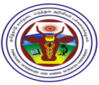 TAMIL NADU VETERINARY AND ANIMAL SCIENCES UNIVERSITYCAREER ADVANCEMENT SCHEME (CAS)Sl.No.Nature of ActivityMaximum score1.Library resources organisation and maintenance of books, journals, reports; Provision of library reader services, literature retrieval services to researchers and analysis of reports; Provision of assistance to the departments of University with the required inputs for preparing reports; manuals and related documents; Assistance towards updating institutional web site with activity related information and for bringing out institutional Newsletters, etc.752ICT and other new technologies’ application for up gradation of library services such as automation of catalogue, learning resources procurement functions, circulation operations including membership records, serial subscription system, reference and information services, library security (technology based methods such as RFID, CCTV,), development of library management tools (software), intranet management253Development, organization and management of e-resources including their accessibility over intranet / internet, digitization of library resources, e-delivery of information, etc.254User awareness and instruction programmes (Orientation lectures, users’ training in the use of library services as e-resources, OPAC, knowledge resources user promotion programmes like organizing book exhibitions, other interactive latest learning resources, etc.305Additional services such as extending library facilities on holidays, shelf order maintenance, library user manual, building and extending institutional library facilities to outsiders through external membership norms, Examination conduct / duties within and in other Universities-UG, PG, PhD, Invigilation, question paper setting, evaluation, / evaluation and comprehensive examination /  Thesis evaluation and examination, members of selection / recruitment committees within and outside Universities, etc.25Total Score180Minimum API Score required*100Sl. NoNature of ActivityMaximum Score1Student related co-curricular , extension and field based activities, NSS, NCC, Sports and cultural activities, subject related events, Assistant Wardenship, Associate Patron, Staff editor, Editor of seminar proceedings/jubilee proceedings, Placement and Counseling centre, earn while you learn programmes, Student Advisorship and Counseling, conducting and assisting  study tours of very short, short and long duration, PTA, Alumni/ welfare association, Blue Cross society, articles in college magazines and University volumes and other similar/special additional  duties etc.302Contribution to corporate life / institution life ,  farmer/ field extension activities, conduct of exhibitions/conduct of farmers seminars, preparation of exhibits etc203Professional developmental activities such as participation in seminars, conferences, symposium, workshop etc without papers, short term training courses, talks, lectures, membership in professional associations (National and State level), membership/participation in State & Central and student advisory committees on education & research and national development, radio/TV programmes, popular articles published in newspapers, magazines  and other publications, field / clinical camps, field investigation, campus development activities, journal editor, assistant editor, editorial board members, reveiwers/ referees of journals,  project co-ordination etc20Total Score70Minimum API Score required*20Sl. NoAPIsType of publicationMax. PointsIII AResearch Papers published inRefereed journals*20/ publicationIII AResearch Papers published inNon refereed but recognized and reputable journals and periodicals having ISBN/ISSN numbers15/publicationIII AResearch Papers published inConference proceedings as full papers ( Abstracts not to be included)10/publicationIII B1Research publications(books, chapters in books , other than refereed journal articles)Text or Reference books published by International Publishers with an established peer review system50/sole author10/chapter in an edited bookIII B1Research publications(books, chapters in books , other than refereed journal articles)Subject books by National Level publishers/State and Central Govt. Publications with ISBN/ISSN numbers25/sole author and 5/chapter in edited booksIII B1Research publications(books, chapters in books , other than refereed journal articles)Subject books by other local publishers with ISBN/ISSN numbers15/sole author and 3/ chapter in edited booksIII B1Research publications(books, chapters in books , other than refereed journal articles)Chapters contributed to edited knowledge based volumes published by international publishers10/chapterIII B1Research publications(books, chapters in books , other than refereed journal articles)Chapters in knowledge based volumes by Indian / National level publishers with ISBN/ISSN nos. and with numbers of national and international directories5/chapterIII B 2Popular articles(max.=30 points)Published in a Newspaper / professional magazinesPublished in a Newspaper / professional magazines3/PublicationIII B 3Pamphlets(max.=30 points)Indicate the number publishedIndicate the number published3/PublicationIII B 4Assets created for the UniversityIndicate the land purchased, buildings constructed and such other activity. Mention the value of the asset Indicate the land purchased, buildings constructed and such other activity. Mention the value of the asset 30 pts - More than 
Rs. 25.00 Lakhs20 pts  – 10 Lakhs to 25 Lakhs10 pts - < 10 LakhsIII B 5Name of the Seminar / Workshop / Training / Exhibition organizedIndicate whether it is international, national, state or university level. Also mention your role in the conduct as Organizing Secretary, Chairman of a committee etc. Indicate whether it is international, national, state or university level. Also mention your role in the conduct as Organizing Secretary, Chairman of a committee etc. International30 – for organizing secretary10 – for Chairman or member of a committeeNational20 – for organizing secretary5 – for Chairman or member of a committeeState / University5 –Irrespective of roleIII B 6Extension achievementsInter institutional HRD programmes conducted, On campus and off campus trainingsInter institutional HRD programmes conducted, On campus and off campus trainingsFor every activity 20 – for organizing secretary (faculty who is in charge of the programme)10 – for Chairman or member of a committee/ Associated faculty in the programmeIIICResearch ProjectIII C (i)Sponsored projects ongoingMajor projects amount mobilized with grants above  Rs.5.0 lakhsMajor projects amount mobilized with grants above  Rs.5.0 lakhs20/each project for Principal Investigator & 10/each project for CoPIMajor projects amount mobilized with grants above  Rs.3.0 lakhs to 5.0 lakhsMajor projects amount mobilized with grants above  Rs.3.0 lakhs to 5.0 lakhs15/each project for Principal Investigator & 5 / each project for CoPIMinor projects (amount mobilized with grants above Rs.25,000 to 3.0 lakhsMinor projects (amount mobilized with grants above Rs.25,000 to 3.0 lakhs10/each project for Principal Investigator & 2/ each project for CoPICorpus fund / student projects below Rs.50,000/-Corpus fund / student projects below Rs.50,000/-5/project for PI &
2/project for Co-PIIII C (ii)Consultancy projects ongoingAmount mobilized with minimum of Rs. 1.00 lakhAmount mobilized with minimum of Rs. 1.00 lakh2 per everyRs. 1.0 lakh for PI & 1 per lakh for Co-PI III C (iii)Completed projectsCompleted project reportCompleted project report15/each major project and 7/each minor project for PI and 10/major project and 5/minor project for Co-PIIII C (iv)Acceptance for the completed projectsAcceptance from funding agencyAcceptance from funding agency5/each major project and 3/each minor project for the PI and 3/major project and 2/minor project for Co-PIIIIC (v)Project outcomes/ outputsMajor policy document of Govt. bodies at Central and State levelMajor policy document of Govt. bodies at Central and State level30/each national level output or patent 50/each for international levelIII(D) Research guidanceIII(D) Research guidanceIII(D) Research guidanceIII(D) Research guidanceIII(D) Research guidanceIII(D) Research guidanceIII D (i)Any other Masters degree approved by TANUVAS from time to timeAny other Masters degree approved by TANUVAS from time to timeDegree awarded 30 /each candidate for major advisor10/each candidate for member advisory committee 30 /each candidate for major advisor10/each candidate for member advisory committee III D (ii)Ph.DPh.DDegree awarded Chairman:50/ each candidate, Member of advisory committee:20/each candidate  Chairman:50/ each candidate, Member of advisory committee:20/each candidate  PhDPhDThesis submitted only25/ each candidate for Chairman;10/each candidate for member25/ each candidate for Chairman;10/each candidate for memberMPhil / PG Diploma programmesMPhil / PG Diploma programmesDegree awarded10 /each candidate for chairman;5/each candidate for member advisory committee10 /each candidate for chairman;5/each candidate for member advisory committeeIII E Participation in Training courses, refresher courses, orientation courses, etc.III E Participation in Training courses, refresher courses, orientation courses, etc.III E Participation in Training courses, refresher courses, orientation courses, etc.III E Participation in Training courses, refresher courses, orientation courses, etc.III E Participation in Training courses, refresher courses, orientation courses, etc.III E Participation in Training courses, refresher courses, orientation courses, etc.III E (i)Refresher courses, Orientation courses, Training, Summer / Winter schools, Faculty development programmes Refresher courses, Orientation courses, Training, Summer / Winter schools, Faculty development programmes Minimum of two weeks duration20 / each20 / eachIII E (i)Refresher courses, Orientation courses, Training, Summer / Winter schools, Faculty development programmes Refresher courses, Orientation courses, Training, Summer / Winter schools, Faculty development programmes Less than two weeks and more than one week10 / each10 / eachIII E (i)Refresher courses, Orientation courses, Training, Summer / Winter schools, Faculty development programmes Refresher courses, Orientation courses, Training, Summer / Winter schools, Faculty development programmes Less than 1 week5 / each5 / eachIII E (ii)Papers in conferences/seminars/Workshops / Symposia(max.=50 points)Papers in conferences/seminars/Workshops / Symposia(max.=50 points)Presentation of research papers(oral /posters)III E (ii)Papers in conferences/seminars/Workshops / Symposia(max.=50 points)Papers in conferences/seminars/Workshops / Symposia(max.=50 points)(a)International10/each10/eachIII E (ii)Papers in conferences/seminars/Workshops / Symposia(max.=50 points)Papers in conferences/seminars/Workshops / Symposia(max.=50 points)(b) National7 /each7 /eachIII E (ii)Papers in conferences/seminars/Workshops / Symposia(max.=50 points)Papers in conferences/seminars/Workshops / Symposia(max.=50 points)(c) Regional/state level5/each5/eachIII E (ii)Papers in conferences/seminars/Workshops / Symposia(max.=50 points)Papers in conferences/seminars/Workshops / Symposia(max.=50 points)(d) Local-University/college level3/each3/eachIII E (iii)Invited lectures /Lead talks or presentations for conferences /symposia Invited lectures /Lead talks or presentations for conferences /symposia (a) International10/each10/eachIII E (iii)Invited lectures /Lead talks or presentations for conferences /symposia Invited lectures /Lead talks or presentations for conferences /symposia (b) National level7/each7/eachIII E (iii)Invited lectures /Lead talks or presentations for conferences /symposia Invited lectures /Lead talks or presentations for conferences /symposia (c)Regional/state level5/each5/eachIII E (iii)Invited lectures /Lead talks or presentations for conferences /symposia Invited lectures /Lead talks or presentations for conferences /symposia (d)Local-University/college level3/each3/eachIII E (iv)Participation as members  of Judging panel, conduct of scientific sessions as Chairman, Co-chairman and RapporteurParticipation as members  of Judging panel, conduct of scientific sessions as Chairman, Co-chairman and Rapporteur(a) International10/each10/eachIII E (iv)Participation as members  of Judging panel, conduct of scientific sessions as Chairman, Co-chairman and RapporteurParticipation as members  of Judging panel, conduct of scientific sessions as Chairman, Co-chairman and Rapporteur(b) National level7/each7/eachIII E (iv)Participation as members  of Judging panel, conduct of scientific sessions as Chairman, Co-chairman and RapporteurParticipation as members  of Judging panel, conduct of scientific sessions as Chairman, Co-chairman and Rapporteur(c) Regional/state level5/each5/eachIII E (iv)Participation as members  of Judging panel, conduct of scientific sessions as Chairman, Co-chairman and RapporteurParticipation as members  of Judging panel, conduct of scientific sessions as Chairman, Co-chairman and Rapporteur(d) University/college level3/each3/eachIII FAwards, Honours, Fellowships and AppreciationsAwards, Honours, Fellowships and AppreciationsAwards, Honours, Fellowships and AppreciationsAwards, Honours, Fellowships and AppreciationsAwards, Honours, Fellowships and Appreciations(a) International(a) International(a) International30/each30/each(b)  National level(b)  National level(b)  National level15/each15/each(c) Regional / State / University / College level / Professional bodies(c) Regional / State / University / College level / Professional bodies(c) Regional / State / University / College level / Professional bodies10/each10/eachSl No:ActivitiesScores1Procurement of Books and other documents10/year2Subscription of Journals and serial control10/year3Library resources organization and maintenance of books section including reading hall10/year4Library resources organization and maintenance of Current Periodicals section including reading hall5Library resources organization: Maintenance of Back volume section 10/year6Library resources organization: Maintenance of Theses and Dissertation Section10/year7Library resources organization: Maintenance of Audio-Visual Resources10/year8Provision of library reader-services10/per year9Literature retrieval services to researchers10/per year10Analysis of reports5/per year11Provision of assistance to the departments of University with the required inputs for preparing reports, manuals and related documents10/per year12Assistance towards updating institutional website with activity related information and for bringing out institutional newsletters, etc.10/per year13Administration of Library10/year14Holiday duties attended0.5 / duty15Administration of externally Aided Projects10/year for PI5/year for Co-PI16Establishment of new units in the Library10/unit17Maintenance of Library Archives10/year18Maintenance of Book Bank10/year19Maintenance of Newspapers & Magazines section5/year20Other similar / special additional duties**5/activityTotal Maximum 75Data analysis, lectures in training programmes / awareness training / awareness campaign, Pongal technology week, exhibitions, Arrangement of Library committee meeting, reprography, digitization of documents, etc.,1ICT and other new technologies’ application for up gradation of library services: Automation of catalogue102Library database management (bibliographical databases, membership database, holiday database, etc.) 10/year3Implementation of Web OPAC104Automation of Learning resources procurement functions55Automation of Circulation operations including membership records106Automation of Serial subscription system107Reference and information services10/year8Implementation of Library security (technology based methods -  RFID)109Implementation of Library security (technology based methods -  CCTV)1010Implementation of Barcode system1011Implementation of Biometric system1012Maintenance of RFID Security System5/year13Maintenance of CCTV System5/year14Maintenance of Barcode System5/year15Maintenance of Biometric System5/year16Development of library management tools (software)10 / tool17Library Network management10/year18Development of subject gateways5/Gateway19Other ICT initiatives such as e-mail alert, mobile alert, Ezproxy for remote access to e-resources, etc.)10/initiative20Maintenance of ICT based services such as e-mail alert, mobile alert, Ezproxy for remote access to e-resources, etc.)5/year/serviceTotal Maximum 251Subscription of e-resources such as e-books, e-journals, e-databases, etc.10/year2Digitization of library resources10/year3e-delivery of information (information download from scholarly e-resources) (0.5 / GB of information)10/year4Management of Consortium for e-resources in Agriculture (CeRA)10/year5Strengthening of Digital Library Services such as procurement of computer terminals, networking, UPS, etc.10/year6Management of Digital Library services (Maintenance of computers, network, network security, AMC, etc.)10/year7Creation of Institutional Repository with digital contents10 / year8Contribution of digital contents to ICAR Repository (Krishi Kosh)0.25 / document9Creation of Theses/Dissertation database10 year10Regular updating and management of Theses / Dissertation database10/year11Management of Institutional Repository10/year12Collection and Management of e-theses from research scholars10/year13Upoading e-theses to Krishi Prabha database of ICAR and Maintenance5 / year14Uploading catalogue entries to Agricat Union Catalogue of ICAR and maintenance5/yearTotalMaximum 251User awareness and instruction programmes (Orientation lectures) (2 points/lecture)10/activity10/activity2Users’ training in the use of Library Services viz., e-resources, OPAC, knowledge resources10/activity10/activity3User promotion programmes like organizing book exhibitions, competitions, etc.15/activity15/activity4Other interactive latest learning resources, etc.5/year5/year5Lectures or teaching in other universities / institutes (2 points/lecture – Maximum 10)2/lecture2/lecture6Non-credit courses and other duties (2 points/credit)557Preparation and imparting knowledge /instruction as per curriculum5/activity5/activity8Syllabus enrichment by providing additional resources to students (course outline, practical manual etc)5/activity5/activity9Lectures / Practicals (conducted)Given separately*Given separately*10Examination Duties, etc:Type of workPGPh.D.Question paper setting  (Midterm/ Internal)/course45Invigilation  (Midterm/ Internal) /course11Evaluation  (Midterm/ Internal) /course33Invigilation  (Board/Comprehensive Exam)/ exam22Practical/viva-voce (Member Board)/ exam--Question paper setting (Other Universities)/ set of questions710Conduct of Exam/Comprehensive Exam/ Thesis Evaluation/ Viva-voce in Other Universities710Internship Evaluation5-Question paper setting for UGC / ARS/ICAR/PSC etc1010Invigilation & related duties of CE55TotalMaximum 30Maximum 301Additional services such as extending library facilities on holidays5/year2Shelf order maintenance10/year3Library user manual5/year4Building and extending institutional library facilities to outsiders through external membership norms5/activity5Resource sharing among NARS libraries through CeRA10/year6Printing facility to the library users5/year7Reprography services (photocopying, scanning, etc.)10/year8Preparation and supply of Identity cards to students, staff and pensioners10/year9Binding services5/year10Any other services not covered under A, B, C and D5/year11Library tour to visitors3/activity12Preparation of ID cards for Students & Staff / Other campus / Pensioners2/category13Additional Charge as Library i/c of other campus12/yearTotalMaximum 25Total score for category I     (A+B+C+D+E)180Minimum API scores required100Sl No:ActivitiesScores1Student related co curricular extension and field based activities (such cultural exchange and library service programmes)52Various level of extramural and intramural programmes5 / program3Library-literary work through different channels54Cultural activities/clubs and associations of staff and  students 55Subject related events (Package of Practices, consultative workshops etc)56Reviewer/ referee of journals57Editor of seminar proceedings/jubilee proceedings / Festschrift58Associate Editor seminar proceedings/jubilee proceedings / Festschrift59Functionaries of professional organizations/associations510Warden / Deputy warden511Associate Patron512Staff Editor / Member of College Magazine Editorial Board513Placement and Counseling centre514Alumni/ Welfare associations515Articles in College/University publications 516Selection / Recruitment committees within and other Universities for all purposes10 / activity17Other similar/special additional duties5/ dutyTotalMaximum 30Sl No:ActivitiesScores1Contribution to Corporate life / Institution life 52Management of the library units and institution through participation in library and administrative committees and responsibilities53Conduct of Book exhibitions10/activity4Conduct of Library related competitions for library users 5/activity5Preparation of exhibits / Participation in Exhibitions5/activityTotalMaximum admissible: 15 pointsMaximum 20Sl No:ActivitiesScores1Participation in Seminars / Conferences/ Symposium/ Workshops etc (International)4/each	2Participation in Seminars / Conferences/ Symposium/ Workshops etc (National, etc.)2/each3Participation in Guest talks / lectures / professional events2/each4Participation in short-term e-library training courses (up to 3 days)10/each5Membership in professional associations (National and State level)5/each6Membership/participation in State,  Central and student advisorycommittees on education & research and National development5/each7Radio / TV programmes5/each8Campus development activities5/each9Editor/ Assistant Editor  of Journal 10/each10Membership in Editorial Boards5/each11Project co-ordination (chairman & members)5/each12Dissemination and general articles (not covered in Category III)3/eachTotalMaximum 20Total score for category II     (A+B+C)70Minimum API scores required20Sl.NoPromotion of Librarian cadres  through CASService requirementMinimum Academic Performance Requirements and Screening/Selection Criteria1.Assistant Librarian 
(Stage 1 to Stage 2)Assistant Librarian in Stage 1 and completed four years of service with Ph.D. or five years of service who are with M.Phil or six years of service who are without Ph.D/M.PhilMinimum API scores using PBAS scoring proforma developed by the concerned university as per the norms provided in Table-2 for Librarian cadres in universities.Two Orientation / Refresher Course/Summer / Winter school of 2 to 3 weeks duration.Screening cum Verification process for recommending promotion. 2.Assistant Librarian 
(Stage 2 to Stage 3)Assistant Librarian with completed service of five years in Stage 2.Minimum API scores using the PBAS scoring proforma developed by the concerned University as per the norms provided in Table-2 for Librarian cadres in universitiesAdditionally, two programme from among the categories of refresher courses, methodology workshops, Summer/Winter school, Training, Teaching-Learning-Evaluation Technology Programmes, Soft Skills development Programmes and Faculty Development Programmes of 2 to 3 week duration after reaching stage 2.Screening cum Verification process for recommending promotion. 3.Assistant Librarian 
(Stage 3) to Deputy Librarian (Stage 4)Assistant Librarian with three years of completed service in Stage 3Minimum API scores using the PBAS scoring proforma developed by the concerned university as per the norms provided in Table-2.At least three publications in the entire period as Assistant Librarian (twelve years). One course/ programme from among the categories of Library automation / Analytical tool development for academic documentation / refresher courses, methodology workshops, Summer/Winter school, Training, Teaching-Learning-Evaluation Technology Programmes, Soft Skills development Programmes and Faculty Development Programmes of 2 to 3 week duration after reaching stage 3.A Selection Committee process as stipulated in the Regulation.4.Deputy Librarian        (Stage 4) to Deputy Librarian (Stage 5)Deputy Librarian with three years of completed service in Stage 4.Minimum yearly/cumulative API scores using the PBAS scoring proforma developed by the concerned university as per the norms provided in Table-2.  Minimum API scores can also be combined over two assessment periods (in Stages 3 and 4) to achieve, if required.A minimum of five publications since the period that the Library staff is placed in Stage 3.A Selection Committee process as stipulated in the Regulation.S NoAssistant Librarian(Stage 1 to Stage2)Assistant Librarian(Stage 2 to Stage 3)Assistant Librarian(Stage 3) toDeputy Librarian(Stage 4)Deputy Librarian (Stage 4) toDeputy Librarian (Stage 5)1Procurement, Organization and delivery of knowledge and information thro library services (Category I)100/Year100/Year100/Year100/Year2Co-curricular, Extension and Profession relatedactivities (Category II)20/Year20/Year20/Year20/Year3Minimum total average annual Score under Categories I and II150/Year150/Year150/Year150/Year4Research and AcademicContribution (Category III)10/Year(40/assessmentperiod)20/Year(100/assessmentPeriod)30/Year(90/assessmentperiod)40/Year(120/assessmentperiod)5Expert AssessmentSystemScreeningCommitteeScreeningCommitteeSelection CommitteeSelection Committee6Percentage Distribution of Weightage Points in the Expert Assessment (Total weightage = 100. Minimum required for promotion is 50)No separate points. Screening committee to verify API scoresNo separate points. Screening committee to verify API scores30% - Research and Academic Contributions50% - Assessment ofdomain knowledgeon Library automation and Organizational skills.20% - InterviewPerformance50% - Research and Academic Contributions 
30% - Assessment ofInnovative Library service and organization of digital library services.20% - InterviewperformanceContribution to Research (Marks obtained in Cat III for research will be converted as detailed below)Contribution to Research (Marks obtained in Cat III for research will be converted as detailed below)Contribution to Research (Marks obtained in Cat III for research will be converted as detailed below)Contribution to Research (Marks obtained in Cat III for research will be converted as detailed below)Research ActivitiesPromotion to Academic Level 13A (Stage 4)Promotion to Academic Level 13A (Stage 4)Promotion to Academic Level 14 (Stage 5)If a candidate gets the minimum score required of 90 / assessment period for Stage 4 and 120 / assessment period for stage 5, then he / she will be given the marks of 151525If a candidate gets the score of 240 / assessment period for stage 4 and 370 / assessment period for stage 5, then he / she will be given the marks of303050	If he / she gets the score in between 90 and 240 points for stage 4 and between 120 and 370 points for stage 5, then  for every 10 points higher than 90 points and 120 points for stage 4 and 5 respectively, he / she will be given one mark there of upto maximum possible marks	If he / she gets the score in between 90 and 240 points for stage 4 and between 120 and 370 points for stage 5, then  for every 10 points higher than 90 points and 120 points for stage 4 and 5 respectively, he / she will be given one mark there of upto maximum possible marks	If he / she gets the score in between 90 and 240 points for stage 4 and between 120 and 370 points for stage 5, then  for every 10 points higher than 90 points and 120 points for stage 4 and 5 respectively, he / she will be given one mark there of upto maximum possible marks	If he / she gets the score in between 90 and 240 points for stage 4 and between 120 and 370 points for stage 5, then  for every 10 points higher than 90 points and 120 points for stage 4 and 5 respectively, he / she will be given one mark there of upto maximum possible marksAssessment of Domain Knowledge and Teaching skillAssessment of Domain Knowledge and Teaching skillAssessment of Domain Knowledge and Teaching skillAssessment of Domain Knowledge and Teaching skillIf a candidate gets the minimum score required of 150/year in Categories I and II put together, then he / she will be given the marks of If a candidate gets the minimum score required of 150/year in Categories I and II put together, then he / she will be given the marks of 2515If a candidate gets the maximum possible score of 250/year in Categories I and II put together, then he / she will be given the marks ofIf a candidate gets the maximum possible score of 250/year in Categories I and II put together, then he / she will be given the marks of5030If he / she gets the score in between 150 and 250, then  for every score higher than 150, he/she will be given the mark ofIf he / she gets the score in between 150 and 250, then  for every score higher than 150, he/she will be given the mark of0.250.15